Steering group membersA local Fairtrade steering group representing a range of local organisations and sectors meets regularly to ensure the Fairtrade Town continues to develop and gain support. Please give details of the current Steering Group a full list of present members with roles and any organisations they may represent). The personal information of steering group members shared here will only be used for the purposes of assessing the achievements of the group against Goal 5. To find out more about how we use personal information and how we keep it safe and secure please read our privacy notice.AimObjectives/previous achievementsHow we will achieve our aimTimescaleWho will action thisGoal 1 : Council Goal 2: Shops and CafesGoal 3: Community OrganisationsGoal 4:MediaGoal 5: Steering GroupNamePosition/responsibility within groupOther links/responsibilities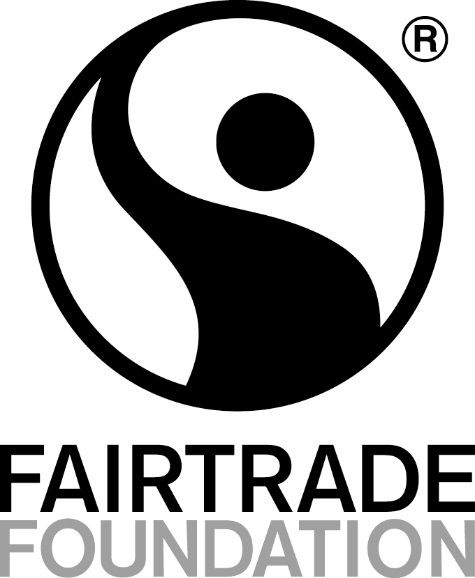 